State of Arizona 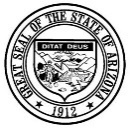 Job Analysis Questionnaire - Guidance The Job Analysis Questionnaire (JAQ) is typically completed by the person performing the job. It is a tool used to evaluate job classifications, create job descriptions and identify health and safety needs in the workplace.  It is not used to evaluate performance, but rather to relate the tasks performed, decisions made, and the skills needed. To successfully complete the Job Analysis Questionnaire, you need time and a place where you can focus on accurately describing the tasks and responsibilities of your current position. You may want to have a copy of your position description, but this should only be used as a point of reference when completing the JAQ since some work you may be performing has changed or is different than what is in your current description.General Instructions:Read the entire questionnaire before completing any of the questions.It is important to fill out the questionnaire completely and accurately.There are no right or wrong answers.Give examples as requested.  If further space is needed, attach additional sheets as required.  Be as clear and concise as possible.When describing your job, consider what you do during the entire year.  Your job may change from day to day, or according to the cycles of the fiscal year.  If it does, please try to prioritize and generalize about the entire year.If you are in a job with multiple team members, please complete your JAQ as an individual.Primary Purpose of the Job (Section 1)This section should consist of one or two brief sentences that describe the overall purpose of the job (why the job exists).Duties and Responsibilities (Sections 2 through 9)In general, most jobs consist of four to six essential responsibilities or tasks. Please list only those tasks and responsibilities that are essential to fulfilling the core purpose of the job. Essential job tasks/responsibilities are those that are considered necessary. Below is a table of Do’s and Do Not’s to be mindful of when completing this questionnaire. Frequency Codes for Job Duties and Job Requirements/Essential Functions:Constantly	(More than 6 hours/day)
Frequently 	(3-6 hours/day)
Occasionally 	(Up to 3 hours/day)
Rarely 		(0-1 hours/day)	
Never 		(0 hours/day)		Importance Rating:PRIMARY DUTY - Performance is essential to the positionMARGINAL DUTY – Performance could be redesigned or assigned to another employeeState of Arizona Job Analysis QuestionnairePrimary Purpose: Summarize in two or three sentences the main purpose of the position:List any special licensing or certification required for this position:Does this position provide the ability to work from a remote location on a short or long-term basis and still perform the essential function of the position?	 Yes      NoAre there aspects of the job that can be modified?Temporarily:	 Yes	 No
Permanently:	 Yes	 NoExplain:       DODO NOTDescribe the job’s current duties and responsibilities.Describe the job as you think it should be. Consider the typical job duties and responsibilities over the entire year.Describe extreme or unusual tasks that are rarely performed or performed as part of a special project.Document job duties, or what the job does.Describe how you think the job should be done.List duties using no more than two to three lines, and begin with an action verb.Use performance characteristics or vague descriptors.RoleReviewed/Assessed by (Name and Title)Contact InfoDateAgency Hiring ManagerAuthorized Human Resources RepresentativeAgency, Loss Prevention Representative (if have)Please ensure each role identified above reviews/assesses the job in this analysis prior to sending to State Risk for final assessment. Send to State Risk at laurie.kelly@azdoa.govPlease ensure each role identified above reviews/assesses the job in this analysis prior to sending to State Risk for final assessment. Send to State Risk at laurie.kelly@azdoa.govPlease ensure each role identified above reviews/assesses the job in this analysis prior to sending to State Risk for final assessment. Send to State Risk at laurie.kelly@azdoa.govPlease ensure each role identified above reviews/assesses the job in this analysis prior to sending to State Risk for final assessment. Send to State Risk at laurie.kelly@azdoa.govState Risk, Loss Prevention ConsultantSection 1: Information about the positionSection 1: Information about the positionEvaluation Date:  Evaluation Date:  Job Title:       	Grade:      	FTE:      Classification:    Full Time      Part TimeDivision/ Department:      Job Location:      Work scheduleNo. of days per week:	     	From:       	To:       No. of work hours per week:	     	From:       	To:        Shift Work On-call   Required overtime Competing Demands Other      A specific job description exists for this position:  Yes (please attach job description)   No (please complete Section 2)A specific job description exists for this position:  Yes (please attach job description)   No (please complete Section 2)Primary Work Environment:    Office      Health Care      Corrections      Law Enforcement      Warehouse Maintenance      Other; Specify:       Primary Work Environment:    Office      Health Care      Corrections      Law Enforcement      Warehouse Maintenance      Other; Specify:       Section 2: Essential Job Functions (List 5 to 8 specific job duties/essential functions)
     *Employees will also be required to perform other reasonable job-related duties.Section 2: Essential Job Functions (List 5 to 8 specific job duties/essential functions)
     *Employees will also be required to perform other reasonable job-related duties.Section 2: Essential Job Functions (List 5 to 8 specific job duties/essential functions)
     *Employees will also be required to perform other reasonable job-related duties.Section 2: Essential Job Functions (List 5 to 8 specific job duties/essential functions)
     *Employees will also be required to perform other reasonable job-related duties.Under the guidelines of the American with Disabilities Act (ADA), employers are required to complete an essential function analysis when a request for accommodation is made.  Departments are encouraged to complete the analysis prior to advertising vacant positions and use the information in the interviewing process.Under the guidelines of the American with Disabilities Act (ADA), employers are required to complete an essential function analysis when a request for accommodation is made.  Departments are encouraged to complete the analysis prior to advertising vacant positions and use the information in the interviewing process.Under the guidelines of the American with Disabilities Act (ADA), employers are required to complete an essential function analysis when a request for accommodation is made.  Departments are encouraged to complete the analysis prior to advertising vacant positions and use the information in the interviewing process.Under the guidelines of the American with Disabilities Act (ADA), employers are required to complete an essential function analysis when a request for accommodation is made.  Departments are encouraged to complete the analysis prior to advertising vacant positions and use the information in the interviewing process.FrequencyJob Duty/Essential FunctionImportance RatingPerformed by other team members?Section 3: Mental Demands (Pick one from Frequency Code list)FrequencyComparing – Judging the readily observable functional, structural, or compositional characteristics (whether similar to or different from obvious standards) of data, people, or things. Computing – Performing arithmetic operations and recording results. Using results to determine what action(s) are needed.Compiling – Gathering, collating, or classifying information about data, people or things. Analyzing – Examining and evaluating data. Presenting alternative actions in relation to the analysis is frequently involved. Coordinating – Determining time, place, and sequence of operations or action to be taken on the basis or analysis of data.  May include prioritizing multiple responsibilities and/or accomplishing them simultaneously. Synthesizing – To combine or integrate data to discover facts and/or develop knowledge or creative concepts and/or interpretations. Negotiating - Exchanging ideas, information, and opinions with others to formulate policies and programs and/or jointly arrive at decided, conclusions, solutions, or to solve disputes. Communicating – Talking with and/or listening and/or signaling people to convey or exchange information; includes giving/receiving assignments and or/directions. Instructing – Teaching subject matter to others or training others through explanation, demonstration, and supervised practice; or making recommendations based on technical disciplines. Interpersonal skills/behaviors – Dealing with individuals with a range of moods and behaviors in a tactful, congenial, personal manner so as not to alienate or antagonize them. Section 4: Physical Requirements (Pick one from Frequency Code list)Section 4: Physical Requirements (Pick one from Frequency Code list)Section 4: Physical Requirements (Pick one from Frequency Code list)FrequencyFrequencySitting - is a rest position supported by the buttocks or thighs where the torso is more or less upright.Sitting - is a rest position supported by the buttocks or thighs where the torso is more or less upright.Sitting - is a rest position supported by the buttocks or thighs where the torso is more or less upright.Standing – is a position in which the body is held upright and supported only by the feet,Standing – is a position in which the body is held upright and supported only by the feet,Standing – is a position in which the body is held upright and supported only by the feet,Walking – Moving about on foot.Walking – Moving about on foot.Walking – Moving about on foot.Climbing – Ascending or descending ladders, stairs, ramps, and the like, using the feet and legs and/or hands and arms. Climbing – Ascending or descending ladders, stairs, ramps, and the like, using the feet and legs and/or hands and arms. Climbing – Ascending or descending ladders, stairs, ramps, and the like, using the feet and legs and/or hands and arms. Balancing – Maintaining body equilibrium to prevent falling on narrow, slippery or erratically moving surfaces, or maintaining body equilibrium when performing feats of agility. Balancing – Maintaining body equilibrium to prevent falling on narrow, slippery or erratically moving surfaces, or maintaining body equilibrium when performing feats of agility. Balancing – Maintaining body equilibrium to prevent falling on narrow, slippery or erratically moving surfaces, or maintaining body equilibrium when performing feats of agility. Stooping – Bending body downward and forward. This factor is important if it occurs to a considerable degree and requires full use of the lower extremities and back muscles. Stooping – Bending body downward and forward. This factor is important if it occurs to a considerable degree and requires full use of the lower extremities and back muscles. Stooping – Bending body downward and forward. This factor is important if it occurs to a considerable degree and requires full use of the lower extremities and back muscles. Kneeling, Crouching, and Crawling - Bending legs at knees to come to rest on knee(s); bending downward and forward by bending legs and spine; moving about on hands and knees or hands and feet. Kneeling, Crouching, and Crawling - Bending legs at knees to come to rest on knee(s); bending downward and forward by bending legs and spine; moving about on hands and knees or hands and feet. Kneeling, Crouching, and Crawling - Bending legs at knees to come to rest on knee(s); bending downward and forward by bending legs and spine; moving about on hands and knees or hands and feet. Reaching – Extending hand(s) and arm(s) in any direction.Reaching – Extending hand(s) and arm(s) in any direction.Reaching – Extending hand(s) and arm(s) in any direction.Handling, Fingering, and Feeling -  Seizing, holding, grasping, turning, or otherwise working with hand or hands; picking, pinching, or otherwise working primarily with fingers rather than with the whole hand or arm as in handling; perceiving attributes of objects, such as size, shape, temperature, or texture, by touching with skin, particularly that of fingertips. Handling, Fingering, and Feeling -  Seizing, holding, grasping, turning, or otherwise working with hand or hands; picking, pinching, or otherwise working primarily with fingers rather than with the whole hand or arm as in handling; perceiving attributes of objects, such as size, shape, temperature, or texture, by touching with skin, particularly that of fingertips. Handling, Fingering, and Feeling -  Seizing, holding, grasping, turning, or otherwise working with hand or hands; picking, pinching, or otherwise working primarily with fingers rather than with the whole hand or arm as in handling; perceiving attributes of objects, such as size, shape, temperature, or texture, by touching with skin, particularly that of fingertips. Hearing – Perceiving the nature of sounds. Used for those activities which require ability to receive detailed information through oral communications, and to make fine discriminations in sounds, such as when making fine adjustments on running engines. Hearing – Perceiving the nature of sounds. Used for those activities which require ability to receive detailed information through oral communications, and to make fine discriminations in sounds, such as when making fine adjustments on running engines. Hearing – Perceiving the nature of sounds. Used for those activities which require ability to receive detailed information through oral communications, and to make fine discriminations in sounds, such as when making fine adjustments on running engines. Vision – The ability to see clearly objects and surroundings both close and far away; to identify movement, sharp contrasts and accurately identify and distinguish colors. Vision – The ability to see clearly objects and surroundings both close and far away; to identify movement, sharp contrasts and accurately identify and distinguish colors. Vision – The ability to see clearly objects and surroundings both close and far away; to identify movement, sharp contrasts and accurately identify and distinguish colors. Control of others – Seizing, holding, controlling, and/or otherwise subduing, violent, assaultive, or physically threatening persons to defend one’s self or prevent injury. Body strength and agility of all four limbs is necessary. Control of others – Seizing, holding, controlling, and/or otherwise subduing, violent, assaultive, or physically threatening persons to defend one’s self or prevent injury. Body strength and agility of all four limbs is necessary. Control of others – Seizing, holding, controlling, and/or otherwise subduing, violent, assaultive, or physically threatening persons to defend one’s self or prevent injury. Body strength and agility of all four limbs is necessary. Section 5: Physical Demands / Weight (Pick one from Frequency Code list)Section 5: Physical Demands / Weight (Pick one from Frequency Code list)Section 5: Physical Demands / Weight (Pick one from Frequency Code list)Section 5: Physical Demands / Weight (Pick one from Frequency Code list)Section 5: Physical Demands / Weight (Pick one from Frequency Code list)Lifting - Raising or lowering an object from one level to another. Carrying - Transporting an object, usually holding it in the hands or arms or on the shoulder.Pushing - Using upper extremities to press against with steady force to thrust forward, downward or outward.Pulling - Using upper extremities to exert force to draw, drag, haul or tug objects in a sustained motion. Lifting - Raising or lowering an object from one level to another. Carrying - Transporting an object, usually holding it in the hands or arms or on the shoulder.Pushing - Using upper extremities to press against with steady force to thrust forward, downward or outward.Pulling - Using upper extremities to exert force to draw, drag, haul or tug objects in a sustained motion. Lifting - Raising or lowering an object from one level to another. Carrying - Transporting an object, usually holding it in the hands or arms or on the shoulder.Pushing - Using upper extremities to press against with steady force to thrust forward, downward or outward.Pulling - Using upper extremities to exert force to draw, drag, haul or tug objects in a sustained motion. Lifting - Raising or lowering an object from one level to another. Carrying - Transporting an object, usually holding it in the hands or arms or on the shoulder.Pushing - Using upper extremities to press against with steady force to thrust forward, downward or outward.Pulling - Using upper extremities to exert force to draw, drag, haul or tug objects in a sustained motion. Lifting - Raising or lowering an object from one level to another. Carrying - Transporting an object, usually holding it in the hands or arms or on the shoulder.Pushing - Using upper extremities to press against with steady force to thrust forward, downward or outward.Pulling - Using upper extremities to exert force to draw, drag, haul or tug objects in a sustained motion. Lift TypeFrequencyFrequencyFrequency Lifting     Carrying     Pushing    Pulling - Up to 10 pounds  Lifting     Carrying     Pushing    Pulling - Up to 25 pounds Lifting     Carrying     Pushing    Pulling - Up to 50 pounds Lifting     Carrying     Pushing    Pulling - Up to 100 pounds Lifting     Carrying     Pushing    Pulling - More than 100 poundsPatient Handling:  Lift, transfer or repositionPatient Handling:  Lift, transfer or repositionFrequencyFrequency  Adult      Children      Infants      No  Adult      Children      Infants      NoMoving or transportingMoving or transportingFrequencyFrequency  Wheelchair      Gurney/Stretcher      Bed       Other              No  Wheelchair      Gurney/Stretcher      Bed       Other              NoSection 6: Occupational Exposures: 
(Pick one from Frequency Code list)FrequencyFace-to-Face Patient Exposure Blood or Body Substance Exposure Infectious Disease Exposure Radiation Exposure Animal Bite Exposure Aggressive Prisoners or PatientsSection 7: Working Environment:
(Pick one from Frequency Code list)FrequencyIndoorsOutdoors Above 90 Degrees Air Conditioned Animal Bite Exposure Smoke/Dust /Fumes/GasesHazardous ChemicalsWet/Damp AreaConfined AreaStairsLaddersUnprotected HeightsHigh Noise LevelBright/Dim LightingHigh Voltage / ElectricityOther:      Section 8: Operation of: 
If yes, please provide separate schedule of equipment/tools.FrequencyMotor VehiclesPower ToolsMachinery (electrical, mechanical, pneumatic, hydraulic)Slicing or Cutting EquipmentSurgical EquipmentForklift / Mechanical LiftOther:      Section 9: Social Factors: 
(Pick one from Frequency Code list)FrequencyEmergenciesTraumatic subject Matter (Crime/Accidents)Dangerous EnvironmentInterruptionsTime PressureHigh Volume of WorkHandling Multiple of Complicated TasksUnscheduled TasksFrequently Changing TasksAccuracyConcentration/VigilanceTeamworkIsolationPublic ContactWorking in Close Proximity to OthersOvertime/Rotating ShiftsOther:      